Aulas Remotas 3º Bimestre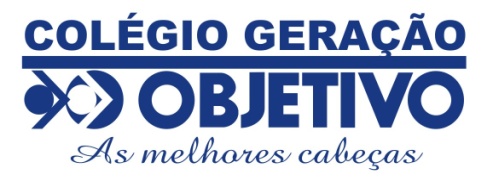 -----------------------------------------------------------------------------------------------------------------------PLANO DE ESTUDOS – PERÍODO 28/09 A 02/010/2020                      Professora: Sarine SalesPeríodo: 28 a 02/10/2020Turma: 2º AnoAulas: 2Conteúdo: Color, numbers,  and vocabulary.CRONOGRAMA DA AULAColégio Geração ObjetivoData: 02/10/2020Disciplina: Língua InglesaProfessora: SarinePauta do dia:Correção dos exercícios da apostila.Vídeos.Numbers;Colors;Listening;ORIENTAÇÕES:Na página 25, os alunos deverão observar as famílias de ursos e desenhar as quantidades indicadas dos objetos mencionados nos balões.Na página 26 e 27 os alunos irã ouvir o listening sobre o texto da Goldilocks and Three Bears.Na página 28,  Nesta atividade, os alunos vão identificar os personagens que entraram na história, revendo o vocabulário já conhecido. Terão que desenhar a mãe, o pai e o urso bebê. Nessa mesma página, Os alunos ouvirão as frases e circularão quem está falando. Na página 29, nesta atividade, exploraremos a sequência de fatos da história. Foram escolhidos quatro quadros da história, que estão fora de ordem. Os alunos vão colorir as molduras dos quadros, de acordo com as cores dos quadrinhos com números, que estão no final da página, isto é, a moldura da primeira cena deverá ser da mesma cor do quadrinho com o número one, e assim por diante. Depois os alunos vão criar e desenhar seu próprio final de história no quadro número five. INSTRUÇÔES DE ESTUDO:Caro Aluno!Se organize:1 – Tenha um lugar para estudar;2 – Observe o horário das aulas semanais;3 – Organize o material antes de iniciar o estudo (lápis, borracha, folha de rascunho, caderno e apostila);4 – Fazer a leitura e interpretação dos textos. 5 – Grifar as partes importantes.6-Resolver os exercícios seguindo as orientações da pauta.7 - Postar as resoluções dos exercícios na plataforma do Google Classroom. na data estabelecida para a entrega da atividade.8- Tirar as dúvidas com a professora através do privado no whatsapp.9 - Participar das reuniões do google meet através do link enviado no whatsapp no início da aula.10 – Realizar a correção dos exercícios através do Google Classroom.Good Job!!!Teacher Sarine Sales 